PLANEJAMENTO DO TRABALHO PEDAGÓGICO ESCOLA MUNICIPAL “FARID SALOMÃO”PROFESSORA: Geórgia Martins / “1º ANO B”PERÍODO: De 04/05/2020 Á 08/05/2020Atividade Domiciliar sob Decreto Estadual 64.862/20 e  Decreto Municipal 1.852, 16/03/2020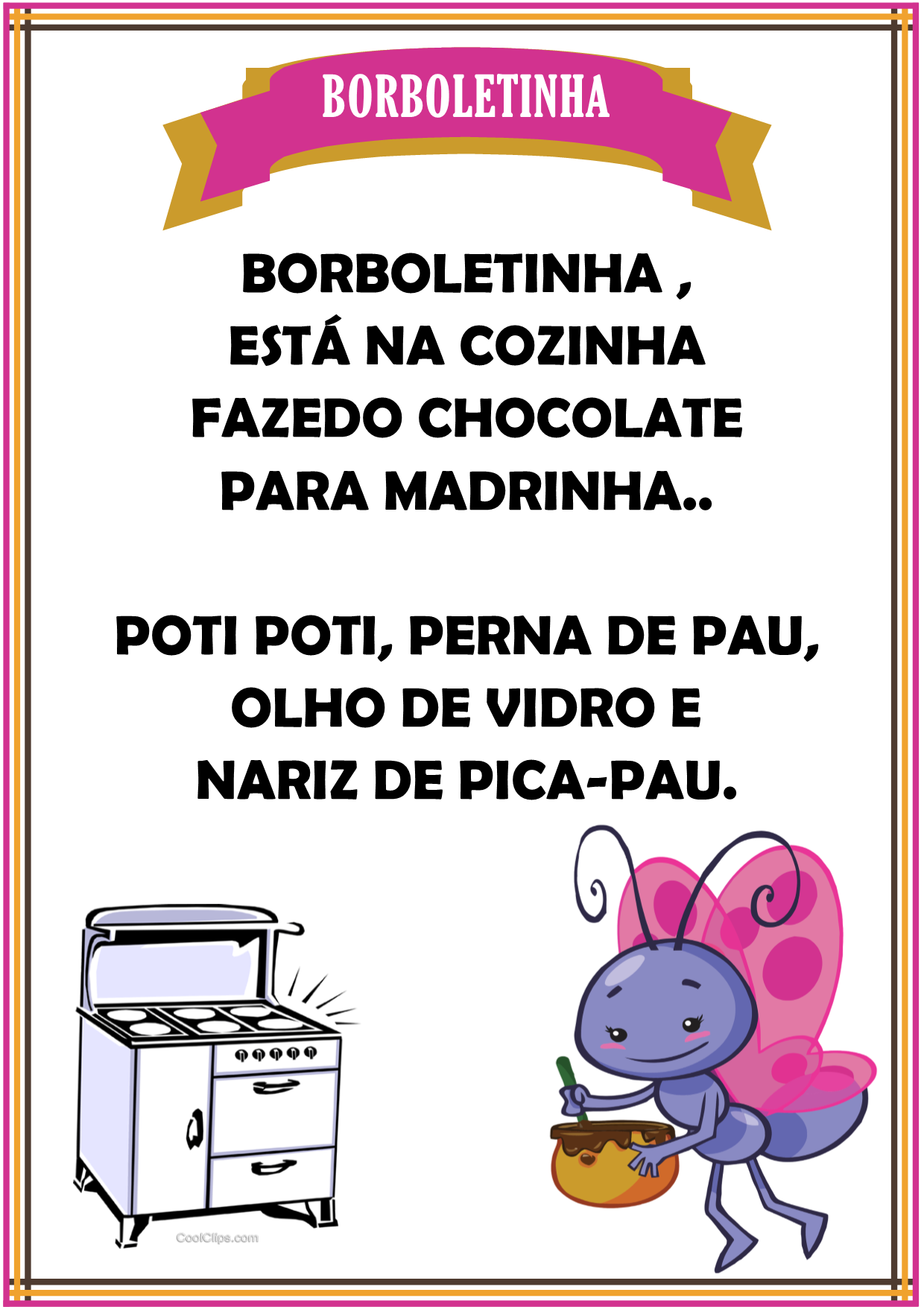 SEGUNDA – FEIRATERÇA - FEIRAQUARTA - FEIRAQUINTA - FEIRASEXTA - FEIRA*LEITURA DA PARLENDA BORBOLETINHACIRCULAR AS SEGUINTES PALAVRAS:COZINHACHOCOLATEMADRINHALER A PARLENDA BORBOLETINHAESCREVA UMA LISTA COM 5 FRUTAS  LER A PARLENDA BORBOLETINHA*ESCREVA UMA LISTA COM 5 NOMES DE ALUNOS DA NOSSA SALA  LER A PARLENDA BORBOLETINHA* LER A PARLENDA BORBOLETINHA FAZER O CABEÇALHO NO CADERNO,COPIAR A PARLENDA NO CADERNO E CIRCULAR AS PALAVRAS QUE A MAMÃE IRÁ DITAR.LIVRO DE MATEMÁTICA PÁGINAS 44 LIVRO DE MATEMÁTICA PÁGINAS 45ESCREVA A PARLENDA SEM OLHAR NO CADERNO BORBOLETINHA LIVRO INTERDISCIPLINAR PÁGINAS 24 E 25.